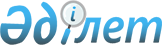 О мерах по реализации Закона Республики Казахстан "О регулировании торговой деятельности"
					
			Утративший силу
			
			
		
					Распоряжение Премьер-Министра Республики Казахстан от 2 июня 2004 года N 164-р. Утратило силу - распоряжением Премьер-Министра РК от 30 декабря 2004 года N 383-р (R040383)      1. Утвердить прилагаемый перечень нормативных правовых актов Правительства Республики Казахстан, принятие которых необходимо в целях реализации Закона Республики Казахстан "О регулировании торговой деятельности". 

      2. Государственным органам разработать и внести на утверждение Правительства Республики Казахстан проекты нормативных правовых актов согласно перечню. 

      3. Центральным и местным исполнительным органам в двухмесячный срок принять соответствующие ведомственные нормативные правовые акты в целях реализации Закона Республики Казахстан "О регулировании торговой деятельности" и проинформировать Правительство Республики Казахстан о принятых мерах.       Премьер-Министр                                                       Утвержден 

                                            распоряжением Премьер-Министра 

                                                Республики Казахстан 

                                              от 2 июня 2004 года N 164      

                Перечень нормативных правовых актов, 

                 принятие которых необходимо в целях 

                реализации Закона Республики Казахстан 

               "О регулировании торговой деятельности" <*> 

             Сноска. В Перечень внесены изменения - распоряжением Премьер-Министра РК от 30 июля 2004 г. N 213-р . __________________________________________________________________ 

N !    Наименование      !  Форма акта ! Сроки    !Государственный   

п/п!нормативного правового!             !исполнения!орган, ответственный 

   !        акта          !             !          !за исполнение 

------------------------------------------------------------------------- 

1 !            2         !     3       !     4    !         5 

------------------------------------------------------------------------- 

1  Об утверждении Правил  Постановление  сентябрь  МИТ, МСХ, МФ, МЗ, 

    внутренней торговли    Правительства  2004 года АГЗ, АРЕМ (по 

                           Республики               согласованию) 

                           Казахстан 

------------------------------------------------------------------------- 

2  Об утверждении Правил  Постановление  октябрь   МИТ, МИД, АТК, МФ, 

    осуществления          Правительства  2004 года КНБ (по согласованию), 

    приграничной торговли  Республики               МЗ, МСХ 

                           Казахстан 

-------------------------------------------------------------------------- 

3 (исключена - N 213-р от 30.07.2004 г.) -------------------------------------------------------------------------- 

4 (исключена - N 213-р от 30.07.2004 г.) -------------------------------------------------------------------------- 

5  О внесении изменений   Постановление  август     МИТ, МСХ, МЗ, АРЕМ 

    и дополнений в         Правительства  2004 года (по согласованию), МФ 

    постановление          Республики 

    Правительства          Казахстан 

    Республики Казахстан 

    от 5 февраля 2003 

    года N 131 

-------------------------------------------------------------------------- 

6  Об утверждении Правил  Постановление  сентябрь  МИТ, АИС, АГЗ, НБ 

    осуществления          Правительства  2004 года (по согласованию), 

    электронной торговли   Республики               МТК, МФ 

                           Казахстан 

-------------------------------------------------------------------------- 

7  Об утверждении Правил  Постановление  октябрь   МИТ, АИС, МФ, МТК, МЗ 

    розничной торговли вне Правительства  2004 года 

    торговых мест путем    Республики 

    сетевого маркетинга,   Казахстан 

    общественных 

    распространителей, 

    продажи по почте и 

    другими способами 

-------------------------------------------------------------------------- 

8  Об утверждении Правил  Постановление  октябрь   МИТ, АТК, АРЕМ 

    применения мер         Правительства  2004 года (по согласованию), 

    нетарифного            Республики               МИД, МФ 

    регулирования          Казахстан 

    внешнеторговой 

    деятельности ------------------------------------------------------------------------- 

9   О внесении изменений и     Постановление  сентябрь     МИТ 

    дополнений в постановления Правительства  2004 года 

    Правительства Республики   Республики 

    Казахстан от 12 сентября   Казахстан 

    2002 года N 996 и от 

    18 ноября 2002 года N 1220            

__________________________________________________________________________       Примечание: 

      МИТ РК - Министерство индустрии и торговли Республики Казахстан; 

      МСХ РК - Министерство сельского хозяйства Республики Казахстан; 

      МФ РК - Министерство финансов Республики Казахстан; 

      МЗ РК - Министерство здравоохранения Республики Казахстан; 

      МООС РК - Министерство охраны окружающей среды Республики Казахстан; 

      МТК Республики Казахстан - Министерство транспорта и коммуникаций Республики Казахстан; 

      МИД Республики Казахстан - Министерство иностранных дел Республики Казахстан; 

      АТК Республики Казахстан - Агентство таможенного контроля Республики Казахстан; 

      АРЕМ - Агентство Республики Казахстан по регулированию естественных монополий и защите конкуренции; 

      АИС - Агентство Республики Казахстан по информатизации и связи; 

      АГЗ - Агентство Республики Казахстан по государственным закупкам; 

      НБ - Национальный Банк Казахстана; 

      МВД Республики Казахстан - Министерство внутренних дел Республики Казахстан; 

      КНБ Республики Казахстан - Комитет национальной безопасности Республики Казахстан. 
					© 2012. РГП на ПХВ «Институт законодательства и правовой информации Республики Казахстан» Министерства юстиции Республики Казахстан
				